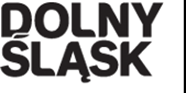 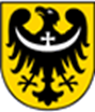 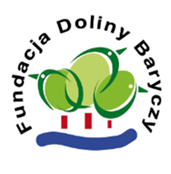 Fundacja Doliny Baryczy w ramach projektu „Poznajemy Dolinę Baryczy i okolice ”   zaprasza na  wycieczkę krajoznawczo- turystyczną  po Dolinie Baryczy,Zadanie  dofinansowane jest przez Urząd Marszałkowski Województwa Dolnośląskiego  i wspierane przez Stowarzyszenie Partnerstwo dla Doliny Baryczy.Do udziału w wycieczce zapraszamy użytkowników i kandydatów Znaku Dolina Baryczy Poleca ,  członków ich rodzin i osoby współpracujące z użytkownikami Znaku DBP,  przedstawicieli aktywnych sołectw, ośrodków edukacyjnych i kultury, organizacji pozarządowych, seniorów.  Wyjazdy służą lepszemu poznaniu terenu Doliny Baryczy a także są  okazją do integracji osób zainteresowanych poznawaniem walorów przyrodniczych oraz historią i najnowszymi dziejami Doliny Baryczy.Termin wycieczki : 24 kwiecień 2018r.Zbiórka godz.  7.45- parking przy ul. Sułowskiej w MiliczuProgram:Przejazd do Wałkowej- zwiedzanie Domu Drzewa oraz sadu ze starymi odmianami jabłoniWąbnice- podejście do mauzoleum HochbergówKrośnice- spacer w parku, budynek kolejki wąskotorowej, Kalwariamożliwość wypicia kawy w restauracji- płatne przez uczestnikówKrośnice- zwiedzanie bombkarni, możliwość zakupu pamiątekWierzchowice- zwiedzanie pijalni soków Malinea, poczęstunek regionalny- pierogi i soki.Powrót ok. 15.30 do Milicza. Koszt uczestnictwa 10 zł/os- płatne w dniu wycieczkiZgłoszenia tel. Hanna Jankowska 697437397, hani.j@wp.plUWAGA! Liczba miejsc ograniczona – liczy się kolejność zgłoszeń.